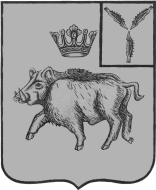 СОВЕТ ДЕПУТАТОВБАРНУКОВСКОГО МУНИЦИПАЛЬНОГО ОБРАЗОВАНИЯБАЛТАЙСКОГО МУНИЦИПАЛЬНОГО РАЙОНАСАРАТОВСКОЙ ОБЛАСТИ Пятидесятое заседание Совета депутатовтретьего созываРЕШЕНИЕот  23.07.2015г.     №96	с.БарнуковкаО внесении изменений в решение Совета депутатов Барнуковского муниципального образования от  29.11.2010№105 «Об установлении земельного налога на территории Барнуковскогомуниципального образования»На основании Налогового кодекса Российской Федерации, руководствуясь статьей 21 Устава Барнуковского муниципального образования Балтайского муниципального района Саратовской области, Совет депутатов Барнуковского муниципального образования РЕШИЛ:1.Внести в решение Совета депутатов Барнуковского муниципального образования от 29.11.2010 № 105 «Об установлении земельного налога на территории Барнуковского муниципального образования» (с изменениями от 03.10.2014 №60) следующие изменения:1.1.Дополнить пункт 3 абзацем следующего содержания:«Освободить от уплаты земельного налога организации, являющиеся государственными заказчиками строительства (реконструкции) объектов социальной сферы (здравоохранения, образования, культуры, физической культуры и спорта), финансируемого за счет средств федерального бюджета и (или) областного бюджета, в отношении земельных участков, выделенных под строительство (реконструкцию) указанных объектов.Основанием для предоставления льготы по налогу является письменное заявление государственного заказчика в соответствующий налоговый орган с приложением следующих документов:- копии учредительных документов;- документы, подтверждающие финансирование объекта за счет средств областного и (или) федерального бюджета».2. Настоящее решение подлежит официальному опубликованию в газете «Родная земля».3. Настоящее решение вступает в силу 1-го числа очередного налогового периода и не ранее чем по истечении одного месяца со дня его официального опубликования.4. Контроль за исполнением настоящего решения возложить на постоянно действующую комиссию Совета депутатов Барнуковского муниципального образования по бюджетной политике и налогам.Глава Барнуковскогомуниципального образования				А.А.Медведев	